Ośrodek Pomocy SpołecznejDzielnicy Żoliborz m.st. Warszawyul. Dembińskiego 301-644 WarszawaFORMULARZ DLA OSOBY UBIEGAJĄCEJ SIĘ O ZATRUDNIENIE1.	Imię (imiona) i nazwisko ......................................................................................................2.	Data urodzenia ......................................................................................................................3.	Dane kontaktowe ..................................................................................................................(wskazane przez osobę ubiegającą się o zatrudnienie)4.	Wykształcenie ……………………………………………………………………………... ...............................................................................................................................................................................................................................................................................................(nazwa szkoły i rok jej ukończenia)...............................................................................................................................................(zawód, specjalność, stopień naukowy, tytułzawodowy, tytuł naukowy)5.	Kwalifikacje zawodowe  ...................................................................................................................................................................................................................................................................................................................................................................................................................................................................................................................................................(kursy, studia podyplomowe lub inne formy uzupełnienia wiedzy lub umiejętności)6.	Przebieg dotychczasowego zatrudnienia .........................................................................................................................................................................................................................................................................................................................................................................................................................................................................................................................................................................................................................................................................(okresy zatrudnienia u kolejnych pracodawcóworaz zajmowane stanowiska pracy)7.	Dodatkowe dane osobowe, jeżeli prawo lub obowiązek ich podania wynika z przepisów szczególnych .....................................................................................................................................................................................................................................................................................................................................................................................................................................................................................................................................................................................................................................................................................................................___________________________________________________________________________OŚWIADCZENIA KANDYDATA:Oświadczam, iż zapoznałam(em) się z treścią Ogłoszenia o naborze oraz, że spełniam wymagania formalne określone przez Pracodawcę.Oświadczam, iż informacje podane w niniejszym Formularzu są zgodne 
z prawdą.Oświadczam, że posiadam obywatelstwo …………………………………..Oświadczam, iż posiadam pełną zdolność do czynności prawnych oraz posiadam pełnię praw publicznych. Oświadczam, że nie byłem(-am) skazany(-a) prawomocnym wyrokiem sądu za umyślne przestępstwo ścigane z oskarżenia publicznego lub umyślne przestępstwo skarbowe (dot. kandydatów na stanowisko urzędnicze).Oświadczam, że nie jestem i nie byłam(em) pozbawiona(y) władzy rodzicielskiej oraz władza rodzicielska nie została mi zawieszona ani ograniczona.
  Dotyczy     Nie dotyczy.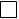 Oświadczam, że wypełniam obowiązek alimentacyjny – w przypadku gdy taki obowiązek wynika      z tytułu egzekucyjnego.        Dotyczy        Nie dotyczy.W przypadku zaproszenia mnie na rozmowę kwalifikacyjną, zobowiązuję się przedstawić do wglądu Pracodawcy dokumenty potwierdzające informacje zawarte 
w Formularzu. Zapoznałam(em) się z klauzulą informacyjną dotyczącą przetwarzania moich danych osobowych, w związku z rekrutacją na stanowisko – Starszy asystent rodziny/ Asystent rodziny/ Młodszy asystent rodziny w Dziale Pomocy Specjalistycznej.……………………………Data i podpis kandydataKLAUZULA INFORMACYJNA DLA OSÓB UBIEGAJĄCYCH SIĘ O ZATRUDNIENIEDRUK KLAUZULI OPS.2020.2.2211KPWypełniając obowiązek informacyjny, spoczywający na Ośrodku Pomocy Społecznej Dzielnicy Żoliborz m.st. Warszawy w związku z udostępnieniem przez Panią/Pana danych osobowych, uprzejmie informujemy, że:Administratorem Pani/Pana danych osobowych  jest Ośrodek Pomocy Społecznej Dzielnicy Żoliborz m.st. Warszawy, adres: ul. Dembińskiego 3, 01-644 Warszawa.Administrator wyznaczył inspektora ochrony danych, z którym można się skontaktować poprzez e-mail: iod@ops-zoliborz.waw.pl lub pisząc na adres korespondencyjny, podany w punkcie 1. Administrator przetwarza Pani/Pana dane osobowe na podstawie art. 6 ust. 1 lit. c RODO 
w związku z art. 221 § 1 i § 4 Kodeksu pracy. W przypadku podania przez Panią / Pana innych danych osobowych, niż wymagane przepisami art. 221 § 1 i § 4 Kodeksu pracy, podstawą ich przetwarzania będzie dobrowolna zgoda, wyrażona na podstawie art. 6 ust. 1 lit. a i/lub 
art. 9 ust. 2 lit. a RODO, w związku z art. 221a § 1 i art. 221b § 1 Kodeksu pracy. Pani/Pana dane osobowe przetwarzane są w celu wzięcia udziału w postępowaniu rekrutacyjnym, w związku z naborem na stanowisko - Starszy asystent rodziny/ Asystent rodziny/ Młodszy asystent rodziny w Dziale Pomocy Specjalistycznej a po zakończeniu procesu rekrutacji – w celach archiwizacyjnych, zgodnie z ustawą o narodowym zasobie archiwalnym i archiwach. Odbiorcami Pani/Pana danych osobowych mogą być uprawnione przepisami prawa instytucje oraz podmioty, którym Administrator powierzył przetwarzanie danych osobowych (np. w zakresie obsługi informatycznej). Pani/Pana dane osobowe będą przechowywane przez okres realizacji celów wskazanych 
w ust. 4, a w przypadku przetwarzania danych na podstawie zgody - do czasu wycofania przez Panią/Pana zgody na przetwarzanie danych. W związku z przetwarzaniem Pani/Pana danych osobowych przysługują Pani/Panu następujące uprawnienia:prawo dostępu do danych osobowych, w tym prawo do uzyskania kopii tych danych;prawo do żądania sprostowania (poprawiania) danych osobowych;prawo do żądania ograniczenia przetwarzania danych osobowych;prawo do żądania usunięcia danych osobowych (tzw. prawo do bycia zapomnianym) 
– w przypadku przetwarzania danych na podstawie zgody.W związku z przetwarzaniem Pani/Pana danych na podstawie dobrowolnej zgody, przysługuje Pani/Panu prawo do cofnięcia tej zgody w dowolnym momencie. W przypadku powzięcia informacji o niezgodnym z prawem przetwarzaniu w Ośrodku Pani/Pana danych osobowych, przysługuje Pani/Panu prawo wniesienia skargi do organu nadzorczego właściwego w sprawach ochrony danych osobowych – Prezesa Urzędu Ochrony Danych Osobowych.W stosunku do Pani/Pana danych nie będą podejmowane zautomatyzowane decyzje (bez udziału człowieka), w tym dane nie będą profilowane. Administrator nie będzie przekazywać Pani/Pana danych do państw trzecich (spoza Europejskiego Obszaru Gospodarczego). Podanie danych wymaganych przez Administratora jest niezbędne do wzięcia udziału 
w postępowaniu rekrutacyjnym. Niepodanie tych danych uniemożliwi udział w postępowaniu. Podanie dodatkowych danych, przetwarzanych w oparciu o zgodę jest dobrowolne i nie ma wpływu na udział w postępowaniu rekrutacyjnym. Dotyczy naboru na stanowisko:Starszy asystent rodziny/ Asystent rodziny/ Młodszy asystent rodziny w Dziale Pomocy Specjalistycznej w wymiarze 1,00 etatu